ИСТРЕБИТЕЛЬ НАСЕКОМЫХ«БАРГУЗИН»Руководство пользователя.МОДЕЛЬ: 8-1x50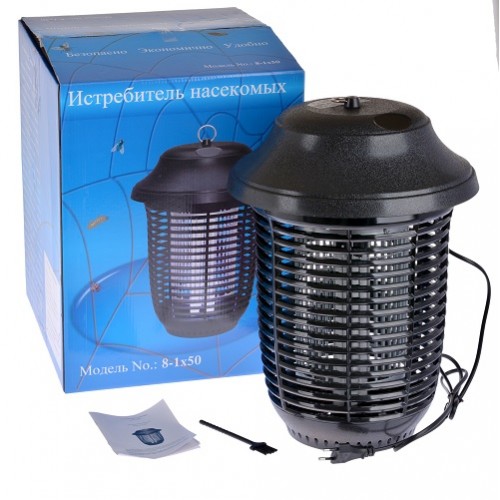 Мы признательны вам за выбор истребителя насекомых «БАРГУЗИН» как средства для борьбы с насекомыми. Уделите время для внимательного изучения данного руководства, и точно следуйте каждому указанию для обеспечения безопасной и простой эксплуатации.ООО «АЛМАЗ» г. Москва2-й Хорошевский проезд д. 7 стр. 1Ател: (495) 734-99-54, www.mosrat.rue-mail: mail@7349954.ruВнимание!Внимательно и полностью прочитайте данное руководство пользователя перед установкой, пуском и обслуживанием прибора. Неправильное использование и обслуживание данного аппарата может привести к травмам вследствие воздействия электрического тока. Обязательно усвойте все предупреждения. Сохраните данное руководство для последующего использования, оно будет вашим пособием по правильной и безопасной эксплуатации истребителя насекомых.ВведениеИстребитель насекомых «БАРГУЗИН» - это небольшой, высокоэффективный, качественный и безопасный прибор с современным дизайном, предназначенный для уничтожения летающих насекомых. Эффективен против: мух, мошек, и других не кровососущих летающих насекомых. Истребитель насекомых «БАРГУЗИН» - это прибор с низким потреблением энергии и высокой безопасностью при работе. Средство от насекомых имеет оригинальный дизайн и модный стиль, высокую эффективность и безопасность. Он изготовлен из высококачественного прочного пластика черного цвета, стойкого к различного рода механическим повреждениям. Прибор гарантирует отсутствие паров и запахов. Абсолютно безвреден для человеческого тела и домашних животных. Специально разработанные инновационные лампы-приманки совершенно безвредны для людей и домашних животных. Высококачественные электронные компоненты обеспечивают непрерывное действие прибора днем и ночью. Истребитель насекомых «БАРГУЗИН» - это высокотехнологичный и высококачественный прибор: его поверхность не ржавеет не трескается, не теряет цветпри работе не выделяет паров, запахов, брызг бесшумныйне загрязняет окружающую среду Область примененияИстребитель насекомых «БАРГУЗИН» предназначен для уничтожения летающих не кровососущих насекомых. Может использоваться вне помещений (веранды, беседки и т.п.), а также полностью на открытом пространстве (на улице). Также в помещениях любого типа (бытовые, производственные, служебные и проч.). Рекомендуем использовать прибор в местах хранения, переработки и потребления продуктов питания, а также в тех местах, где насекомые доставляют ощутимый дискомфорт и/или вред. Перечень мест применения истребителя насекомых «БАРГУЗИН»: Улица, беседки, веранды, дома, квартиры, дачи, офисы, кафе, рестораны, столовые, кухни, пекарни, санатории, торговые центры, магазины, склады, производственные цеха, больницы, лаборатории, салоны потребительского обслуживания и многое другое.Информация по технике безопасностиДля обеспечения безопасной эксплуатации истребителя насекомых обратите ваше внимание на следующие необходимые требования по технике безопасности:2.1. Место расположениянадежно устанавливайте прибор не устанавливайте прибор рядом с легковоспламеняющимися предметами  не распыляйте аэрозоли вблизи включенного прибора дети не должны играть с прибором, устанавливайте прибор в местах не доступных для детей (Рекомендованная высота подвеса прибора 2 и более метра)2.2. Требования к эксплуатации Никаким образом не видоизменяйте и не переделывайте приборИспользуйте напряжение только указанного типа (~230v, 50hz)Без необходимости, лишний раз не прикасайтесь к работающему прибору Не помещайте металлические предметы внутрь прибора во время его работыКонструкция прибора предусматривает возможность легко очистить прибор от накопившихся насекомых. Проводите регулярное обслуживание прибораПеред чисткой, мытьем или ремонтом прибора необходимо отсоединить источник питания. Будьте осторожны - высокое напряжение! Никогда не снимайте панели и не разбирайте прибор, не отключив от электрической сети - это может вызвать удар электрическим токомПри повреждении прибора, детали должны быть заменены или отремонтированы техником из центра обслуживанияНе чистите прибор воспламеняемыми или коррозийными чистящими средствами. Используйте теплую, мыльную воду.2.3. Обслуживающий персоналПерсонал, в функции которого входит обслуживание истребителя насекомых, должен быть квалифицированным, знать требования настоящего руководства.ПРЕДУПРЕЖДЕНИЕ!Отказ от следования предупреждениям и инструкциям данного руководства, несоответствующая установка, настройка, модификация, сервисное или техническое обслуживание могут привести к личной травме или порче имущества.3. Техническое описание3.1. Принцип работыПринцип действия, данного истребителя насекомых основывается на взаимном воздействии двух основных его комплектующих: во-первых, инсектицидной лампы, излучающей приятный ровный голубой свет, являющийся идеальной приманкой для мух, мошки и других не кровососущих насекомых. Во -вторых высоковольтной электрической решетки, которая убивает насекомое. Прилетая на свет инсектицидной лампы, насекомые попадают внутрь прибора и, соприкасаясь с высоковольтной решеткой, поддаются воздействию электрического тока. Расчетные значения площади действия прибора приведены в таблице с техническими характеристикам. Излучение прибора маломощно и абсолютно безвредно для человека и домашних животных.3.2. Технические характеристики3.3. Комплектация истребителя насекомых «БАРГУЗИН»Истребитель насекомых «БАРГУЗИН» (в сборе) 1 шт.Руководство пользователя3.4. Общая схема прибора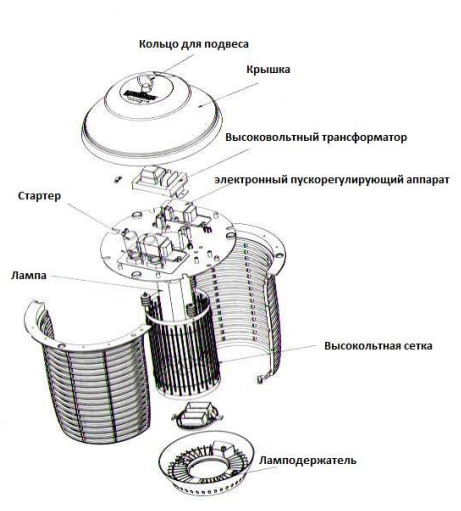 4. Установка истребителя насекомых4.1. Подготовка к установкеВыберите место с наибольшим обзором с учетом информации по технике безопасности (место расположения) и наших рекомендаций.Размещайте прибор по высоте на уровне чуть выше человеческого роста. Это позволит избежать нерегламентированных контактов с данным электрическим прибором (детей, домашних животных, несведущих людей). Так же свечение ламп, в этом случае не будет отвлекать внимание.4.2. Порядок установкиВыберите или оборудуйте место вблизи с источником питания, либо подведите электропитание к подходящему местуОборудуйте это место крючком для подвешиванияУстановите прибор Подключите прибор к электросети Истребитель насекомых «БАРГУЗИН» готов к работеРазмещайте прибор на расстоянии не менее 1,5 метров от открытых продуктов (плита, стол, раздача, проход для идущих с подносом или раздачей и т.п.). В некоторых случаях, насекомое может быть откинуто электрическим разрядом на расстояние до 1,5 метров от прибора.5. Эксплуатация5.1. Включение истребителя насекомыхДля пуска необходимо подключить прибор к сети электроснабжения с заземлением с помощью кабеля питания. Загорание лампы может происходить не мгновенно, выждите паузу 5-10 секунд.Примечание: во время работы прибор не должен издавать шумов и/или искрений.5.2. Проверка работоспособностиРаботоспособность прибора осуществляется по двум направлениям: 1. Работоспособность ламп – проверяется визуально (лампы должны светиться мягким голубым светом) 2. Работоспособность высоковольтной сетки – при необходимости проверяется легким касанием отверткой высоковольтной решётки. Отвертка должна ОБЯЗАТЕЛЬНО иметь ручку из диэлектрика! Во время касания отверткой высоковольтной сетки убедитесь, что Ваша рука не соприкасается с металлическими частями отвертки.5.3. Режим работыКонструкция истребителя насекомых «БАРГУЗИН» предусматривает возможность непрерывной круглосуточной работы. 5.4. Выключение истребителя насекомых Для отключения прибора необходимо вынуть вилку из розетки сети электропитания или нажать кнопку «выкл.» на сетевом фильтре (при наличии подобного).6. ОбслуживаниеПеред тем как проводить работы по смене инсектицидной лампы, во избежание травм, рекомендуем отключать прибор от сети электропитанияДля замены инсектицидной лампы прибор необходимо будет снять Затем прибор следует перевернуть Откручиваем крестовой отверткой один шуруп Открываем крышку (ламподержатель) Аккуратно вытаскиваем лампу и вставляем новую Закрываем крышку (ламподержатель) и фиксируем шурупомСоберите прибор в обратном порядке6.1. Ремонт Ремонт приборов должен осуществляться только специализированными предприятиями и квалифицированными специалистами. Приём в гарантийный ремонт осуществляется по адресу: г. Москва, 2-й Хорошевский проезд д. 7 стр. 1Ател: (495) 662-95-93, (495)734-99-54 www.mosrat.ru e-mail: mail@7349954.ruГарантийный талонОборудование: __________________________________________________________ Накладная № _________________ от  «_____» ___________________ 20_____г.Срок гарантии _______ месяцев Перед началом эксплуатации внимательно изучите инструкцию по эксплуатации!!! Фирма-производитель Вашего оборудования гарантирует надёжное качество изделия при условии соблюдения технических и эксплуатационных правил, и требований, описанных в инструкции по эксплуатации. Несоблюдение правил пользования оборудованием может привести к его преждевременному выходу из строя. Заводские дефекты в течение гарантийного срока устраняются бесплатно Службой Сервиса Продавца. Не гарантийный ремонт производится по расценкам Продавца. УСЛОВИЯ ГАРАНТИИ 1. Гарантийный ремонт осуществляется при соблюдении следующих условий: Предварительное обращение в Службу Сервиса лица, ответственного за эксплуатацию оборудования с подробным описанием дефектов оборудования, а также указанием фирмы, модели и серийного номера оборудования;Предъявление неисправного оборудования или по предварительному согласованию со специалистами Службы Сервиса; Наличие гарантийного талона; Предъявляемое для ремонта оборудование должно быть чистым; 2. Оборудование не подлежит гарантийному ремонту в случае:Самостоятельного ремонта или изменения внутреннего устройства; Повреждения в результате стихийного бедствия; Повреждения в результате неправильного или небрежного хранения; Повреждения в результате неправильной и небрежной эксплуатации; Повреждения в результате эксплуатации оборудования с выявленной неисправностью. 3. Гарантия так же не распространяется на расходные материалы и детали, подверженные естественному износу (прокладки, предохранители, лампы, ножки и т.п.) 4. Транспортировка малогабаритного/не стационарного устанавливаемого изделия осуществляется силами Покупателя. В случае выезда специалиста для проведения гарантийного ремонта за пределы г. Москва, Покупатель оплачивает расходы на проезд и проживание. Условия гарантии не распространяются на работы, предусмотренные соответствующими инструкциями по эксплуатации оборудования (мойка, чистка, смазка и др.) а также отработку технологических процессов при технически исправном оборудовании. Ремонт оборудования и пуск оборудования после ремонта осуществляется специалистами по эксплуатации оборудования в присутствии инженеров Службы Сервиса Продавца. Настоящим подтверждаю: Приёмку оборудования в полной комплектации и без повреждений Получение инструкции по эксплуатации Приемлемость условий гарантии Покупатель _______________________     Продавец _______________________М.ПДата продажи______________________МодельМощность лампы, ВтКол-во ламп, шт.Размер упаковки, м. (д-г-в)Эффективнаяплощадь действия м.квДопустимая площадь действиям.кв8-1x5050 Вт10,31*0,31*0,4390 кв.м300 м.кв